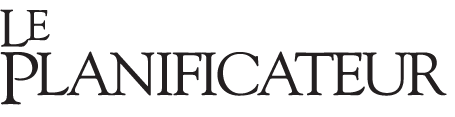 FORMULAIRE POUR UNE OFFRE D’EMPLOIÀ REMPLIR POUR DIFFUSION SUR LE SITE WEB DU PLANIFICATEUR, PAGE INDUSTRIE http://leplanificateur.ca/industrieEnvoyer à info@leplanificateur.ca TITRE DE L’EMPLOI À POURVOIR:DESCIPTION BRÈVE (PROFIL RECHERCHÉ EN TROIS PHRASES):123TROIS QUALIFICATIONS RECHERCHÉES:1.2.3.DESCRIPTION DU POSTE (TROIS TÂCHES PRINCIPALES):1.2.3.EXPÉRIENCES RECHERCHÉES:1.2.3.DESCRIPTION DE L’ENVIRONNEMENT DU TRAVAIL ET PROFIL DE L’ENTREPRISE:1.2.3.COORDONNÉES PUBLIQUES DE L’EMPLOYEUR (AU MOINS UN COURRIEL POUR VOUS CONTACTER):COURRIEL:TÉLÉPHONE:SITE WEB POUR CONSULTER L’OFFRE EN DÉTAILS: